متوسطة:15جـانفي 1956 الرباح                                                           السنة الدراسية: 2017/2018                      المستوى : ثانية  متوســـــط                                                                المدة :ساعة واحدةالفـــرض الأول للثلاثــي الثــــاني فـــي مـــادة الرياضيـــاتالتمرين الأول: ( 7 نقاط )أكمل الفراغات بما يناسب  :        ,         ,                               احسب ما يلي :         ,               احسب المجموعين الجبرييّن  C و D حيث :التمرين الثاني : ( 6 نقاط ) علّم على مستقيم مدرج مبدؤه  O و وحدته 1cm النقط  : (4-) A ؛  (3+) B ؛  (1-) C ؛  (5+) D.احسب المسافة : AC و BD.ما هي فاصلة M منتصف القطعة [AC].عيّن فاصلة النّقطة   H من القطعة [OD] بحيث يكون: HD = 4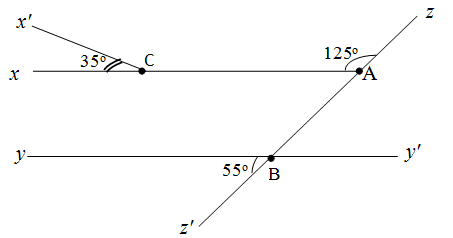 التمرين الثالث : ( 7 نقاط )   لاحظ الشكل (1) جيّدا حيث (y y') و (x A):استخرج من الشكل زاويتان متكاملتان وزاويتان متتامتان.اوجد قيس كل من   و    مع التعليل .  (2هل المستقيمين  (d1) و (d2)  متوازيين                           في الشكل (2)؟ علّل ؟ 	(d1)	(d2)	Belhocine : https://prof27math.weebly.com/